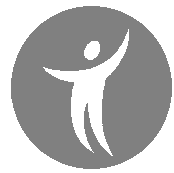 ΑΙΤΗΣΗ ΣΥΜΜΕΤΟΧΗΣ «μυθία» ΕΠΩΝΥΜΟ_______________________________ΟΝΟΜΑ_________________________________ΔΙΕΥΘΥΝΣΗ ΚΑΤΟΙΚΙΑΣ________________________________ΤΗΛ.ΚΑΤΟΙΚΙΑΣ____________________________ΚΙΝΗΤΟ___________________________________ΜΕΛΟΣ ΤΗΣ ΠΕΡΣΙΝΗΣ ΟΜΑΔΑΣ: _____Ημερομηνία:_____________ Ο αιτών /Η αιτούσα                                                                                                                                                                                   (Υπογραφή)